Angelica Reyes Aguiar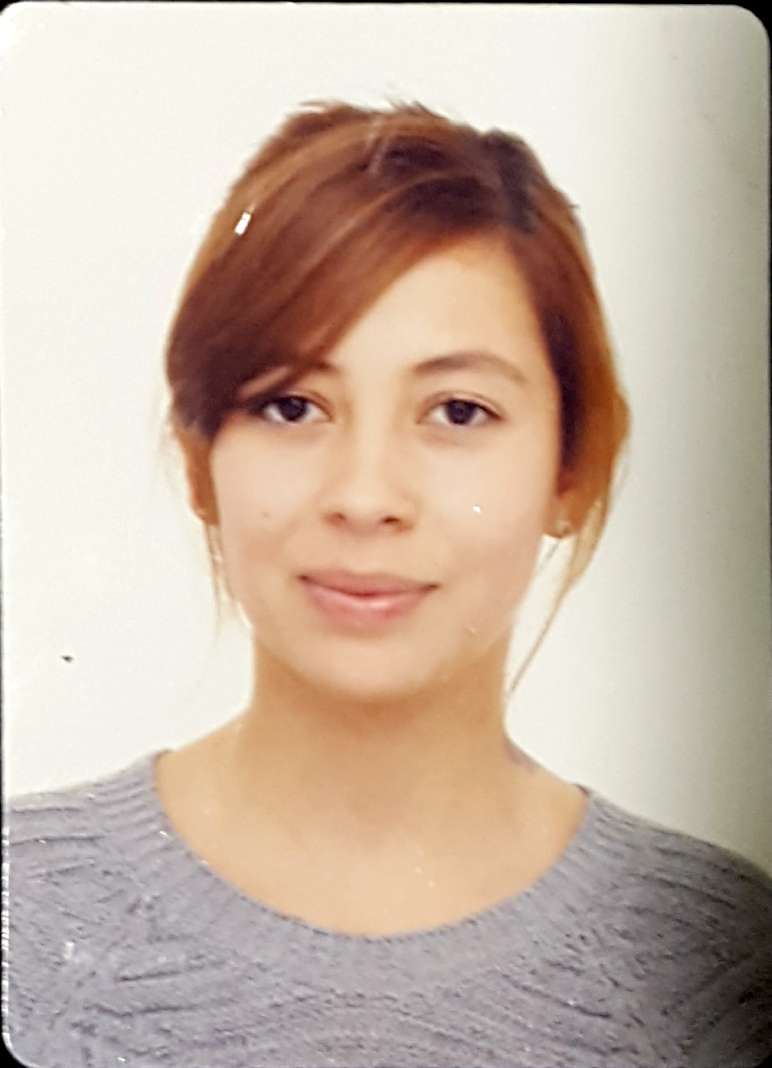 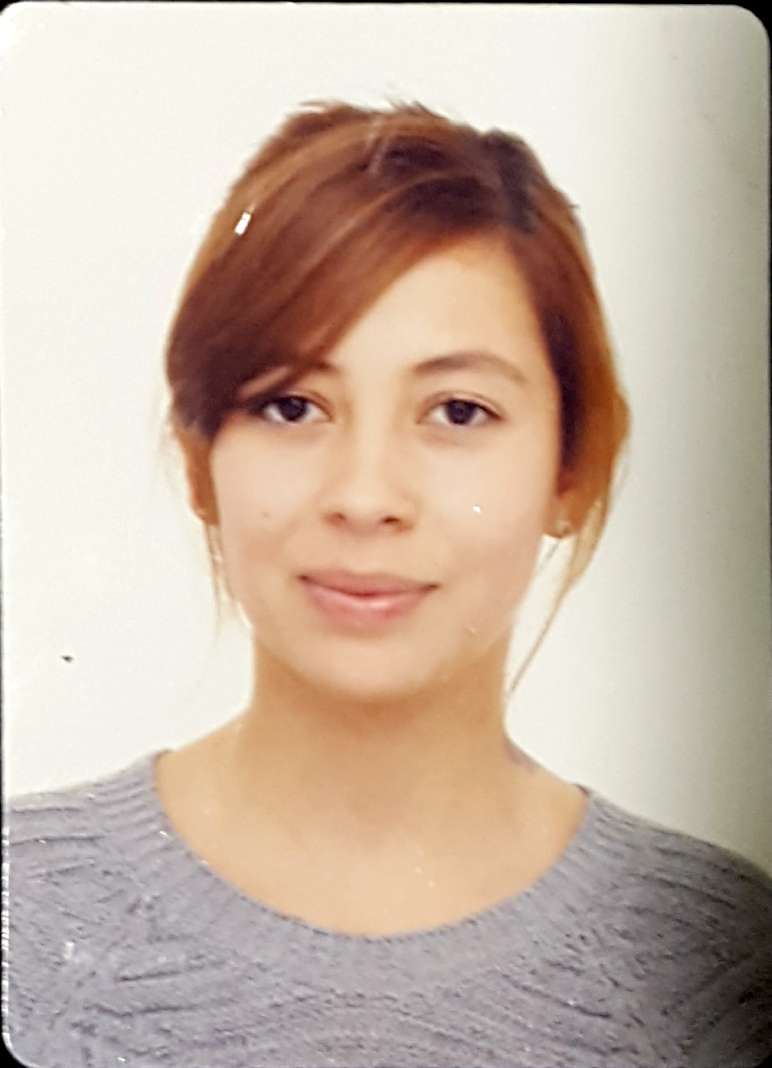 Fecha de Nacimiento:  25/09/1990 - Bucaramanga(Santander)Dirección: Calle 100 # 19 - 45, apt.204    Bogotá – ColombiaTel: 	(57) 18660209  Cel: 	(57) 3186295780 / 3108124612E-mail: reyesangelica2014@hotmail.comPERFILFotógrafa de profesión, con disposición para aprender y excelentes relaciones interpersonales, sentido de la responsabilidad, honesta, comprometida y de excelente presentación personal. Capacidad para realizar trabajos en equipo y habilidades para trabajar bajo presión. Con disposición al liderazgo y facilidades para organizar y coordinar actividades de grupo. Motivada al crecimiento personal y profesional, mediante superación de retos y obstáculosFotografía e imagen digital. (Grado con reconocimiento meritorio)Biología, Universidad Javeriana, (Promedio ponderado: 3.63, realización de 7semestres y retiro de la carreraBachiller Colegio Gimnasio Británico - Bachillerato Bilingüe Chía, grados 8 a 11Bachillerato Bilingüe con énfasis en ciencias y multimedia Grados 6 a 7• Productora audiovisual Productora AudiovisualPractica Educativa Asistente de investigación Maria Clemencia Téllez.Cel. 3164071648E-mail : mariaclemenciat@gmail.comWilson Ardila Cel: 3008299986E-mail: wlsn360@gmail.comMaria Yolanda AguiarCel: 3108124612E-Mail: yaguiar1@gmail.com